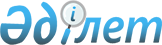 О проекте Указа Президента Республики Казахстан "Об открытии Дипломатической миссии Республики Казахстан в Грузии"Постановление Правительства Республики Казахстан от 11 марта 2004 года N 305      Правительство Республики Казахстан постановляет: 

      Внести на рассмотрение Президента Республики Казахстан проект Указа Президента Республики Казахстан "Об открытии Дипломатической миссии Республики Казахстан в Грузии".       Премьер-Министр 

   Республики Казахстан Проект           Указ 

Президента Республики Казахстан  Об открытии Дипломатической миссии Республики Казахстан в Грузии       В целях укрепления и развития казахстанско-грузинского сотрудничества в различных областях, с учетом международных и национальных интересов Республики Казахстан постановляю: 

      1. Открыть в городе Тбилиси (Грузия) Дипломатическую миссию Республики Казахстан. 

      2. Правительству Республики Казахстан принять необходимые меры, вытекающие из настоящего Указа. 

      3. Настоящий Указ вступает в силу со дня подписания.       Президент 

 Республики Казахстан 
					© 2012. РГП на ПХВ «Институт законодательства и правовой информации Республики Казахстан» Министерства юстиции Республики Казахстан
				